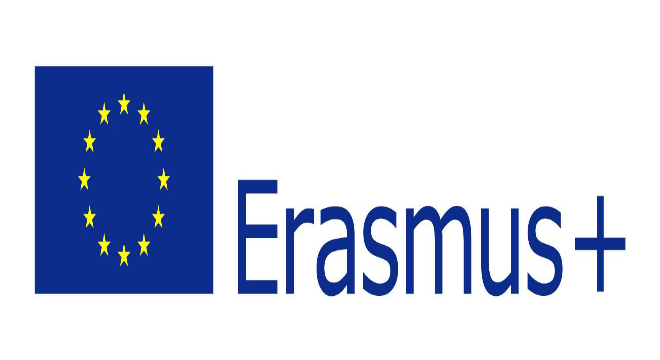 Σας προσκαλούμε στην Hμερίδα του Ευρωπαϊκού Προγράμματος Erasmus + KA1  “Our common vision” που υλοποιεί το  2ο Δημοτικό Σχολείο Καβάλας, στο πλαίσιο διάδοσης των δράσεων του προγράμματος. Πέμπτη 30 Νοεμβρίου 2017Ώρα 18:00Δημοτική Βιβλιοθήκη Καβάλας«Βασίλης Βασιλικός»Με εκτίμηση Οι διοργανωτέςΔ/νση Α/θμιας Εκπ/σης Καβάλας-2ο Δημοτικό Σχολείο Καβάλας